Publicado en España el 06/10/2023 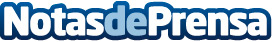 Eliminar el gotelé: la guía definitiva para una superficie de pared perfecta, por Pintores GranadaEl gotelé, esa textura de pared rugosa que fue popular en décadas pasadas, ha perdido su atractivo en el mundo del diseño de interiores modernoDatos de contacto:PINTORES GRANADAEliminar el gotelé́: la guía definitiva para una superficie de pared perfecta624 02 60 62Nota de prensa publicada en: https://www.notasdeprensa.es/eliminar-el-gotele-la-guia-definitiva-para-una Categorias: Interiorismo Andalucia Jardín/Terraza Servicios Técnicos Hogar Construcción y Materiales http://www.notasdeprensa.es